Next Generation Sequencing Order SheetI.お客様情報ご記入をお願い致します。 私は、上記の内容で間違いないことを証明します。ご署名                  　　　　          II. Next generation sequencing ※解析をキャンセルされました場合は、サンプル数分のサンプルQC費用のみをご請求致します。III. NGS Service Sample Information*サンプル情報を教えてください。 *　サンプル数が 5以上の場合はこのページをコピーしてご記入ください。** サンプル種類: 1. gDNA  2. Plasmid  3. Cosmid/Fosmid  4. cDNA  5. BAC  6. Total RNA  7. mRNA 8. PCR Product (アダプターを増幅するため、使用されたアダプターの情報をご提供ください。)9. Low mol weight DNA (<800bp) 10. Other (　　　　　　　　　　　      　　　　　　　　)11. ChIP Sample (ChIPed DNA とコントロールのサンプルをご提供頂く必要があります。)12. 製作済libraryサンプルのゲル泳動画像または Agilent 2100 Bioanalyzer での情報があれば、こちらにご提供ください。IV. 解析、納品データ解析比較データ解析が必要な場合、比較パターン（Test vs. Controlの順番）をご記入ください。※RNA-seqご依頼の場合のみA vs B, C vs D　or (A,B,C)average vs (D,E,F)average　といった形式でお願いします。サンプルとデータの保管期間：納品後3ヶ月間 ※ご提供のサンプルとデータは本業務の実施以外の目的に使用致しません。納品方法：サーバーからのダウンロード (場合によってはハードディスクで納品)Ⅴ. その他オプション　※全て別途費用が発生致します。□サンプル返送希望□HDD納品希望※HiSeq X, NovaSeq6000を用いた全ゲノム解析(45 Gb/sample以上)はご希望の有無にかかわらず必須となります。□個人情報保護便を使用した納品希望※ヒト由来組織、血液等のサンプルから解析を行った塩基配列情報（結果データ）が対象となります。Ⅵ コメントⅦ. サンプル準備ガイドDNA / RNA 品質DNA Double-strand, non degraded, and containing no particulate matterPurified by column or gel purification　protocols-A260/280 ratio of 1.8 or aboveRNA2100 Bioanalyzer RNA integrity Number　(RIN)>728S rRNA : 18S rRNA = 2:1 ratioDNA / RNA 量 Illumina (in EB buffer)PacBio RS II/Sequel (in Tris-HCl pH 8.0)※PacBioの場合はEDTAを含むbufferは使用しないでください。最適なRNA保存および発送のためにエタノール沈殿状態（-20℃で1年間安定）RNA溶液の0.1 倍の3 M 酢酸ナトリウム (Sodium acetate)を加え、穏やかに混合する。RNA 溶液に 2倍の100% のエタノールを加え、穏やかに混合する。Ex.) 	100ul のRNA 溶液がある場合、3 M 酢酸ナトリウムを10 ul 加え、穏やかに混合する。その後、さらに、100% エタノールを 220 ul 加え、穏やかに混合する。Dry Ice梱包で 送付。送付先〒606-8501 京都府京都市左京区吉田本町36-1京都大学国際科学イノベーション棟3F㈱マクロジェン・ジャパン NGSサービス係行きTel:     075-746-2773Fax:     075-746-2775E-mail:  ngs@macrogen-japan.co.jp　　　　　　　　　　　　　　　　　　　　　　　　　　　　　　　　　　　　　　　　　以上申請日お客様ID番号PlatformPlatformRunning ConditionsRunning ConditionsIllumina(HiSeq2500)Illumina(HiSeq2500)Run Info.___lane(s) (i.e. 2 lanes) or ___GbpIllumina(HiSeq2500)Illumina(HiSeq2500)Read Length50 bp  100 bp  150 bpIllumina(HiSeq2500)Illumina(HiSeq2500)Library Type Single End   Paired End  Index adaptedMate Pair (3kb, 5kb, 8kb, □10kb)Illumina(HiSeq4000)Illumina(HiSeq4000)Run Info. ___lane(s) (i.e. 2 lanes) Illumina(HiSeq4000)Illumina(HiSeq4000)Read Length100 bp　　150 bpIllumina(HiSeq4000)Illumina(HiSeq4000)Library TypePaired End  Index adaptedMate Pair (3kb, 5kb, 8kb, 10kb)Exome seqSpeciesHuman  Mouse  Other (          )Exome seqCapture kitAgilent SureSelect (V5  V6  V5+UTR  V6+UTR)Exome seqData100 bp Paired End   Raw data ___Gbp以上Illumina      (Miseq)Illumina      (Miseq)Run Info. ___run(s) or □about 0.1 million reads/sampleIllumina      (Miseq)Illumina      (Miseq)Read Length150 bp　300 bpIllumina      (Miseq)Illumina      (Miseq)Library TypeSingle End  Paired End  Index adaptedIllumina(HiSeq X Ten)Illumina(HiSeq X Ten)Run Info.150 bp Paired End45 Gb 90 Gb /sample　___sample(s)/___lane(s)Illumina(NovaSeq6000)Illumina(NovaSeq6000)Run Info.___lane(s) (i.e. 2 lanes) or ___GbpIllumina(NovaSeq6000)Illumina(NovaSeq6000)Read Length100 bp  　150 bpIllumina(NovaSeq6000)Illumina(NovaSeq6000)Library Type Paired End  Index adaptedExome seqSpeciesHuman  Mouse  Other (          )Exome seqCapture kitAgilent SureSelect (V5  V6  V5+UTR  V6+UTR)Exome seqData150 bp Paired End   Raw data ___Gbp以上PacBio RS IISequelPacBio RS IISequelRun Info.___ cell run　　___ sample library製作Item (Tube No.)Item (Tube No.)1234サンプル名 (Sample Name)※14文字以下のアルファベットもしくは数字でお願いします。記号は_(アンダーバー)、-(ハイフン)のみ使用可能です。サンプル名 (Sample Name)※14文字以下のアルファベットもしくは数字でお願いします。記号は_(アンダーバー)、-(ハイフン)のみ使用可能です。サンプル種類(Sample Type) ※以下のリストからお選びください**。サンプル種類(Sample Type) ※以下のリストからお選びください**。生物名 (Organism)生物名 (Organism)ゲノムサイズ (Genome size, bp)ゲノムサイズ (Genome size, bp)Libraryご提供の場合LibraryのSize(bp)Libraryご提供の場合Libraryのindex情報Libraryご提供の場合PhiX添加必要量(%)※弊社で添加をご希望の場合(無償)濃度 (ng/ul) NanoDrop  PicoGreen  Qubit濃度 (ng/ul) NanoDrop  PicoGreen  Qubit総量 (ul)総量 (ul)純度 (A260/280)純度 (A260/280)溶出バッファー (Elution Buffer)溶出バッファー (Elution Buffer)エタノール沈殿状態(EtOH ppt)でサンプルをご送付頂く場合には○をご記入ください。※エタノール沈殿の際にはSodium acetateを添加してください。エタノール沈殿状態(EtOH ppt)でサンプルをご送付頂く場合には○をご記入ください。※エタノール沈殿の際にはSodium acetateを添加してください。FFPE（ホルマリン固定パラフィン包埋）サンプル由来※対象でしたら○をご記入下さい。FFPE（ホルマリン固定パラフィン包埋）サンプル由来※対象でしたら○をご記入下さい。分析のための文献情報※Reference sequence etc.※参照シーケンスのリンクや参照ファイル名等分析のための文献情報※Reference sequence etc.※参照シーケンスのリンクや参照ファイル名等de novo GenomeSequnecingBasicRaw datade novo GenomeSequnecingProAssemble ORF prediction, Blast (Annotation)Genome ResequencingBasicRaw dataGenome ResequencingProMapping Coverage, SNP, InDelde novo TranscriptomeSequencingBasicRaw datade novo TranscriptomeSequencingProAssemble Expression profile Blast (Annotation)TranscriptomeResequencingBasicRaw dataTranscriptomeResequencingProMapping □Expression profile , DEGChIP SequencingBasicRaw dataChIP SequencingProPeak region report (.bedformat file)Exome SequencingBasicRaw dataExome SequencingProMapping Coverage, SNP, InDelMetagenomeSequencingBasicRaw dataMetagenomeSequencingProOTU analysisOtherPro(                                                   )サンプルの種類総量gDNA1~5ug (5ug 推奨)ChIPed DNA>10ngmRNA sequencing-total RNA>1ugmRNA sequencing-mRNA>100ngsmall RNA sequencing-total RNA>3ugsmall RNA sequencing-small RNAtotal RNA の1~10ug から精製される一部のsmall RNA サンプルの種類総量gDNA>8ug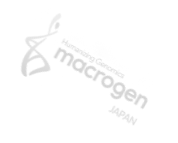 